WCA Wetland Bank Scoping Review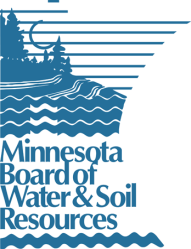 TEP Findings & Recommendations Yes   No	Has adequate information been provided in the scoping document submittal to facilitate a meaningful review?  If no, describe what additional information is necessary. Yes   No	Have one or more members of the TEP reviewed the site in the field? If yes, identify date(s) of field review: Based on the information provided, describe the TEP’s opinion in regard to the suitability of the site and/or project to generate eligible wetland banking credits.Describe any potential issues/problems with the site and/or project (e.g. conflicting easements, detrimental effects on neighboring properties, erosive areas, conflicting surrounding land uses, etc.).Describe any recommendations to the landowner/project sponsor in regard to developing a good bank plan associated with the identified project site.SWCD Representative	(Date)	BWSR Representative	(Date)	 LGU Representative	 (Date)	DNR Representative (if applicable)	(Date)If TEP recommendation is not unanimous, note dissenting votes with an asterisk and explain.  Provide additional TEP comments and recommendations on a separate sheet and attach to this finding of fact form.  Sponsor’s NameSponsor’s NameSponsor’s NameSponsor’s NameSponsor’s NameSponsor’s NameSponsor’s NameSponsor’s NameSponsor’s NameSponsor’s NameSponsor’s NameSponsor’s NameProject Name/Number (if applicable)Project Name/Number (if applicable)Project Name/Number (if applicable)Project Name/Number (if applicable)Project Name/Number (if applicable)Project Name/Number (if applicable)Project Name/Number (if applicable)Project Name/Number (if applicable)Project Name/Number (if applicable)Project Name/Number (if applicable)Project Name/Number (if applicable)Project Name/Number (if applicable)CountyCountyCountyCountyTownship NameTownship NameTownship NameSection No.Section No.Section No.Township No.Township No.Sponsor’s Relationship to PropertySponsor’s Relationship to PropertySponsor’s Relationship to PropertySponsor’s Relationship to PropertySponsor’s Relationship to PropertySponsor’s Relationship to PropertySponsor’s Relationship to PropertySponsor’s Relationship to PropertySponsor’s Relationship to PropertySponsor’s Relationship to PropertySponsor’s Relationship to PropertySponsor’s Relationship to PropertyFee Title OwnerContract for Deed OwnerContract for Deed OwnerContract or Agreement with LandownerContract or Agreement with LandownerOther:Other:Local Government Unit (LGU) NameLGU TEP RepresentativeSWCD TEP Member (if different from above)SWCD TEP Member (if different from above)BWSR TEP MemberBWSR TEP Member